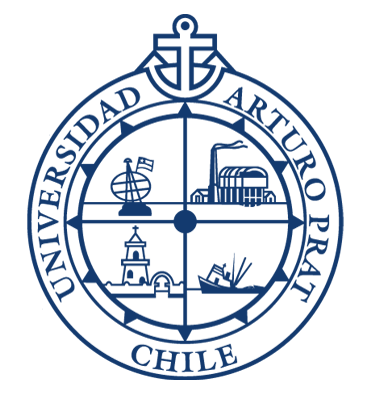 CARTA DE RECOMENDACIÓN PROGRAMA DE MAGISTERMagíster en Relaciones Internacionales y Estudios TransfronterizosGracias por apoyar nuestro proceso de selección. Esta recomendación tiene carácter de reservado, por lo tanto, su contenido no será puesto en conocimiento del o la postulante. Al concluir su recomendación, el instrumento debe ser enviado directamente por la persona que recomienda, firmado, vía correo electrónico a la Directora del Programa Magíster en Relaciones Internacionales y Estudios Transfronterizos (MARIET), Dra. Cristina Oyarzo, croyarzo@unap.cl, con copia a la Coordinadora Académica del programa, Dra. Angélica Alvites Baiadera aalvites@unap.cl. Antecedentes generales:¿Hace cuánto tiempo conoce usted al o la postulante?¿En qué calidad ha conocido al o la postulante? Califique al postulante en las siguientes características:Evalúe al postulante en su desempeño y habilidades:Su declaración será de considerable importancia al momento de revisar la postulación del o la candidata, por lo tanto, debe ser lo más detallada y completa posible. Agradecemos dar una opinión franca y responsable acerca del desempeño y las capacidades académicas del postulante. Realice una evaluación de las fortalezas y debilidades del o la postulante.  ¿Cree usted que el o la postulante se beneficiará con la realización de éste magister si es aceptado? Profundice. Comente respecto a las aptitudes académicas, investigativas o profesionales del o la postulante. Agregue otros comentarios u observaciones que estime conveniente. Por favor, marque el énfasis de su recomendación: ___No recomendó ___Recomendado con reservas ___Recomendado ___Altamente recomendado Nombre del o la postulante:Nombre de la persona que recomienda:Grado académicoCargo:Institución a la que pertenece:Dirección y Teléfono:Correo electrónico:Fecha:ExcelenteBuenoRegularInsatisfactorioCapacidad intelectualConocimientos en relaciones internacionales y otras ciencias sociales afinesAptitudes académicas y de investigación o profesionalesHabilidadesIniciativa/proactividadDisciplina/rigurosidad académica o profesionalCapacidad para trabajar en equipoMadurez/tolerancia al fracasoMotivación por el logro/perseveranciaCapacidad autocríticaCapacidad de expresión escrita Capacidad de expresión oral